ИНФОРМАЦИЯ ПОТРЕБИТЕЛЯМ.ДЕТСКИЙ ОТДЫХ.Услуга отдыха детей в загородном лагере регулируется в том числе, законодательством о защите прав потребителей, а значит, родители ребенка и сам ребенок являются потребителями соответствующих услуг. Действующее законодательство обязывает летнее оздоровительное учреждение соблюдать требования Гражданского Кодекса Российской Федерации, Закона Российской Федерации от 07.02.1992г. № 2300-1 «О защите прав потребителей», Федерального закона от 24.11.1996г. № 132-ФЗ «Об основах туристской деятельности в Российской Федерации», Федерального закона от 24.03.2021г. N 48-ФЗ "О внесении изменений в Федеральный закон "Об основах туристской деятельности в Российской Федерации".При выборе детского лагеря для своего ребенка родителям необходимо получить максимальное количество информации о лагере и предоставляемых им услугах, которая в обязательном порядке должна быть доведена до заказчика услуг в соответствии с требованиями законодательства (статьи 8, 10 Закона Российской Федерации от 07.02.1992г. № 2300-1 «О защите прав потребителей»), в частности:• о стоимости путевки и условиях приобретения услуг (в т.ч. о стоимости дополнительных услуг, о порядке оплаты),• о правилах и условиях эффективного и безопасного использования услуг (в т.ч. о правилах внутреннего распорядка, о правилах посещения детей родителями в период пребывания в лагере, о медицинском обслуживании),• адресе (месте нахождения), фирменном наименовании (наименовании) исполнителя (в т.ч. о месте нахождении лагеря, контактных телефонах), об исполнителях услуг (в т.ч. местонахождения и наименование), с которыми заключены договоры на оказание медицинских услуг, образовательных услуг, страхования и т.д.).• сведениях о номере лицензии и сроках ее действия, а также информация об органе, выдавшем лицензию (на медицинскую деятельность действующего в лагере медицинского кабинета; на образовательную деятельность при осуществлении образовательной деятельности).• о порядке доставки и отправки детей, об условиях размещения и проживания и иные сведения, характеризующие объем и номенклатуру услуг по путевке.Оформляем договор.Законодательством (статья 10 Федерального закона от 24.11.1996г. №132-ФЗ «Об основах туристской деятельности в Российской Федерации») предусмотрено заключение между исполнителем (детским лагерем, агентством) и заказчиком (родители ребенка) договора в письменной форме. Родителям ребенка необходимо внимательно ознакомиться с условиями договора. В договоре должны быть четко прописаны:• местонахождение исполнителя (адрес лагеря), контактные телефоны;• сведения об имеющихся лицензиях;• сведения о заказчике (один из родителей ребенка) и данные о самом ребенке, который будет пребывать в лагере;• предмет договора: информация о потребительских свойствах путевки - о порядке доставки детей до лагеря и обратно; о порядке размещения и проживания, питания ребенка; о программе пребывания; об услугах (бесплатных и за дополнительную плату), которые предоставляет лагерь, в т.ч. по организации досуга;• сведения о стоимости путевки и порядке оплаты;• перечень четко сформулированных оснований отчисления ребенка из лагеря;• условия и порядок расторжения договора, в том числе о порядке отказа от исполнения договора на оказание услуг;• порядок полного возмещения убытков, причинённых ему вследствие некачественно оказанных услуг и т.д.);• порядок разрешения споров: сведения о порядке и сроках предъявления претензий к исполнителю в случае нарушения последним условий договора.Приобретаем путевку в детский лагерь.Постановлением Правительства Российской Федерации от 19.05.2021г. №759 утверждены «Правила предоставления в 2021 году из федерального бюджета субсидии акционерному обществу «Национальная система платежных карт» на реализацию программы поддержки доступных внутренних туристских поездок в организации отдыха детей и их оздоровления через возмещение части стоимости оплаченной туристкой услуги».Начало работы Программы возврата части затрат на путевки в детские лагеря с 25 мая 2021 года. Ответственным за расходованием средств назначено АО "Национальная система платежных карт", которое будет реализовывать программу кешбэка. Возврат части затрат будет производиться в течение 5 рабочих дней со дня поступления в Общество информации об оплате туристической услуги в размере ее 50% стоимости, но не более 20 тыс. руб. за одну путевку.При этом установлено, что подлежит компенсации только туристическая услуга, соответствующая следующим требованиям:• размещение детей предусматривается в лагерях, которые включены в единый реестр организаций отдыха детей и их оздоровления (далее – реестр организаций);• предложение о путевке сформировано юридическим лицом из единого реестра туроператоров, либо юридическим лицом или ИП из реестра организаций, и реализовано указанными лицами или владельцем агрегатора информации о товарах (услугах);• указанные лица заключили с обществом соглашение об информационно-технологическом взаимодействии;• оплата туристической услуги произведена с использованием российской карты "Мир";• туристическая услуга предоставляется на территории Российской Федерации.Если услуги детского лагеря оказаны некачественно.В случае некачественно оказанных услуг потребитель вправе по своему выбору потребовать согласно статье 29 Закона Российской Федерации от 07.02.1992г. № 2300-1 «О защите прав потребителей»:• безвозмездного устранения недостатков оказанной услуги;• соответствующего уменьшения цены оказанной услуги;• возмещения понесенных им расходов по устранению недостатков оказанной услуги своими силами или третьими лицами.Потребитель вправе отказаться от исполнения договора об оказании услуги и потребовать полного возмещения убытков, если в установленный указанным договором срок недостатки оказанной услуги не устранены исполнителем. Потребитель также вправе отказаться от исполнения договора о выполнении работы (оказании услуги), если им обнаружены существенные недостатки выполненной работы (оказанной услуги) или иные существенные отступления от условий договора.Потребитель вправе потребовать также полного возмещения убытков, причиненных ему в связи с недостатками оказанной услуги.Нарушение сроков оказания услуги.Если исполнитель нарушил сроки оказания услуги - сроки начала и (или) окончания оказания услуги, потребитель по своему выбору вправе (статья 28 Закона Российской Федерации от 07.02.1992г. № 2300-1 «О защите прав потребителей»):• назначить исполнителю новый срок;• потребовать уменьшения цены за оказание услуги;• отказаться от исполнения договора об оказании услуги.Потребитель вправе потребовать также полного возмещения убытков, причиненных ему в связи с нарушением сроков оказания услуги.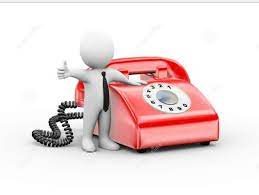 Консультационный пункт дляпотребителейФилиал ФБУЗ «Центр гигиены и эпидемиологии в Амурской области»Адрес: г. Белогорск, ул. Красноармейская, д. 158 (41641) 9-22-95